Dijelimo znanje i rastimo zajednoDana 20.4.2021. održano  je naše prvo predavanje i radionica pod nazivom Dijelimo znanje i rastimo zajedno s ciljem da  djelatnici OŠ kraljice Jelene međusobno uče jedni od drugih.  Današnji  susret je bio tematski vezan za rad na eTwinning platformi.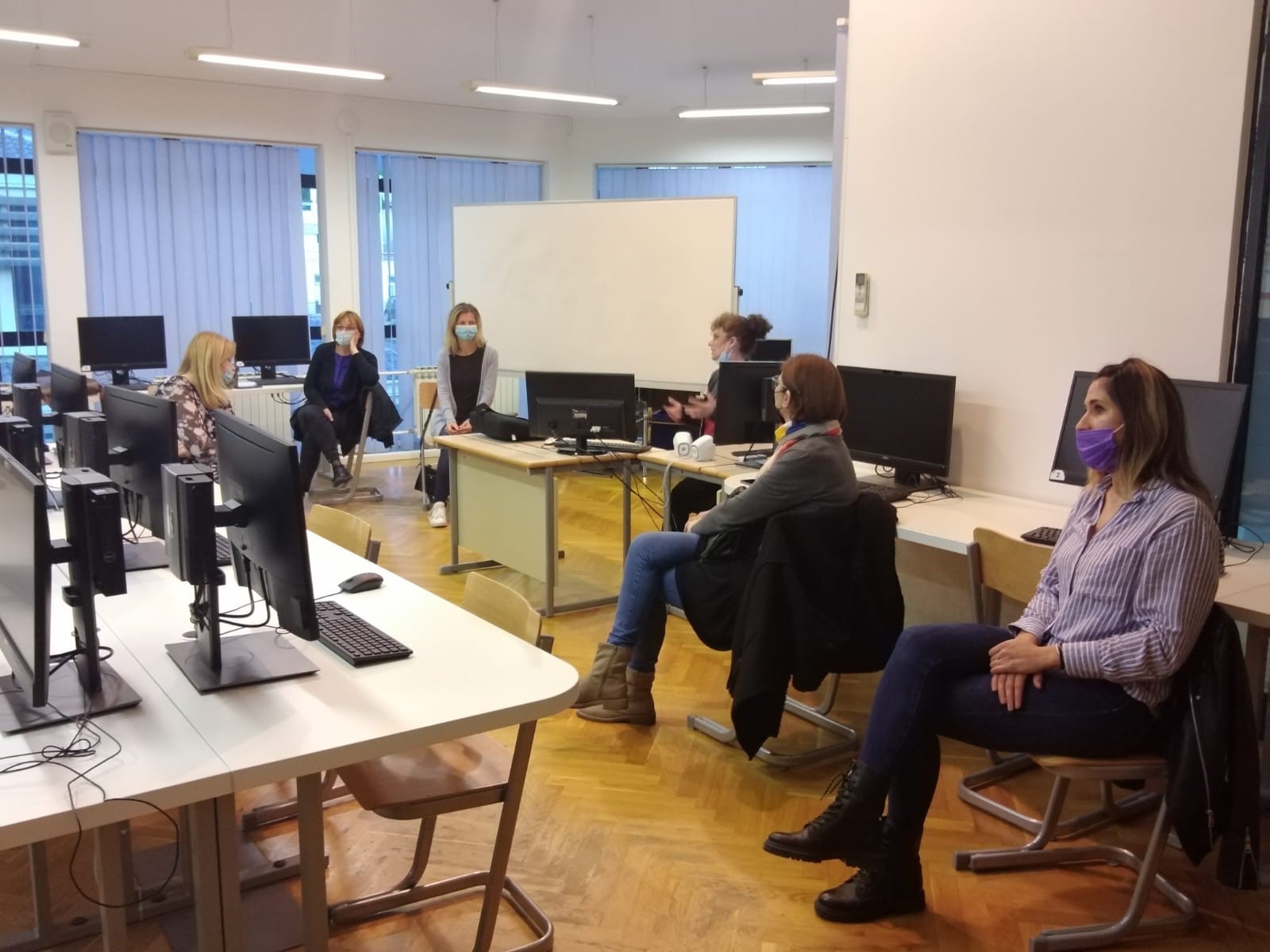 Kolegice Nives Bogdan i  Zdenka Jerković su zainteresiranim kolegama predstavile rad na eTwinning platformi, od registracije na eTwinning, uključivanja u događanja, projekte na eTwinning live, stručna usavršavanja, povezivanja s kolegama i sve ostale aktivnosti koje platforma nudi.  U drugom dijelu učiteljica Zdenka prikazala je  dosadašnje projektne aktivnosti eTwinning projekta Naj biljke i životinje Hrvatske i uputila kolege u buduće aktivnosti. U zadnjem dijelu učiteljica Nives prošetala je i Twinspaceom projekta Let's Live Sustainably i upoznala kolege sa završnim projektnim aktivnostima.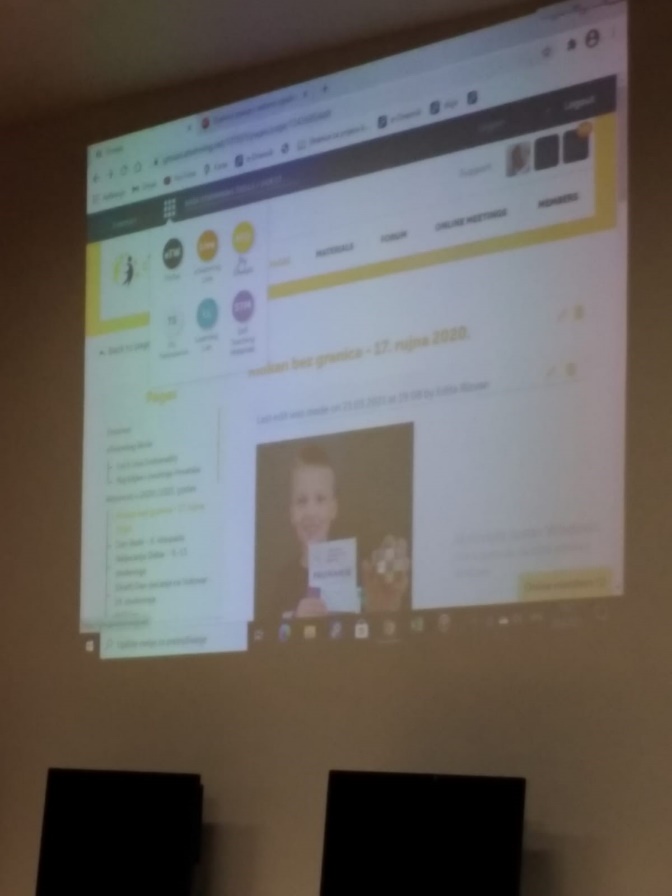 Bilo je vrlo korisno i zanimljivo. Veselimo se novom susretu i razmjeni znanja zainteresiranih  kolega!Sanja Matić, pedagoginja